Что? Где? Когда?11 декабря в Центральной библиотеке города прошла интеллектуальная игра Что? Где? Когда? Инициатором игры выступила Бугульминское местное отделение всероссийской общественной организации "Молодая Гвардия". Игра собрала все учебные заведения города. Студентам было необходимо ответить вопросы о Конституции Российской Федерации и прав человека и гражданина. Чемпионами турнира стала команда БППК, второе место заняла команда БФ ИЭУП, а третье место заняла наша команда Бугульминского филиала «КНИТУ». Стоит отметить, что наши студенты составили достойную конкуренцию командам, состоящим из будущих юристов. Поздравляем ребят и желаем им дальнейших успехов!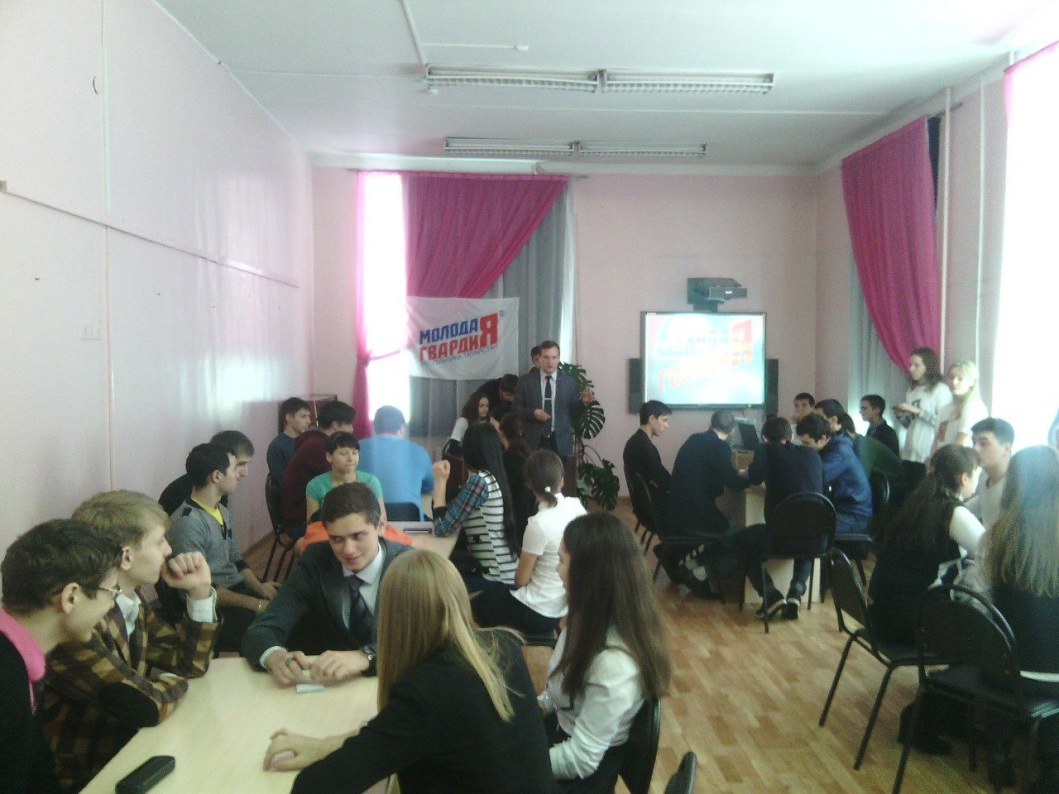 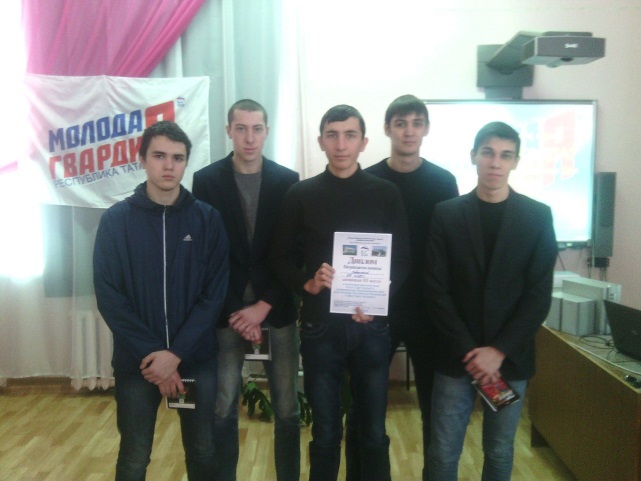 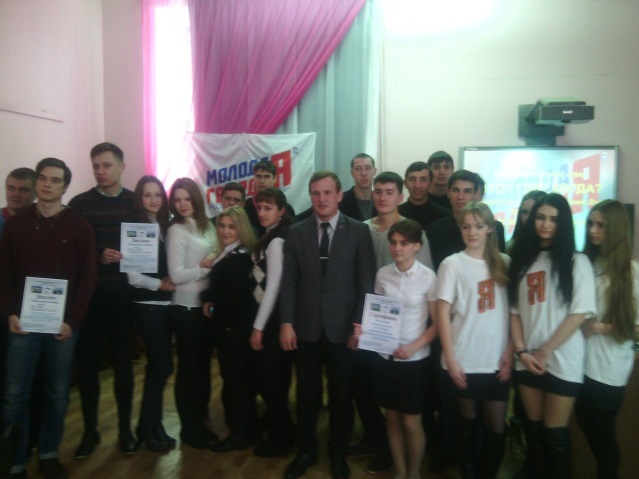 